Lalee Molato 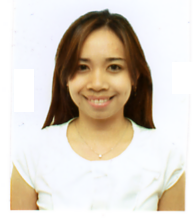 Sim Gok 3 Won Mi Gu, Bucheon City 235 010-5123-8965  lalee_faye@yahoo.com ObjectivePosition as an English teacher.Experience English Teacher Musical English Teacher- Incheon City• Taught Basic English and Phonics (4-12 years old) • Taught Performance Class in academies.• Taught in government institutions.• Taught Grammar and Conversation Class to fellow Korean teachers.Incheon Learning Academy• Taught English Grammar & Writing Composition to 9th - 12th graders.• Taught Basic English and Writing for pre-schoolers.• Added Speech class to the curriculum.• Chaperoned field trips and school dances.Hanawin Architecture Company• Taught Basic English class to co-workers.Private Tutor• Tutored students and professionals seeking additional guidance with course work. Academy Teacher• Taught Korean students and professionals in the Philippines.Student Teacher, 2006-2007Central Philippine University• Taught English Grammar to a diverse group of students• Tutored students after school and chaperoned field trips. • Assisted with student government activitiesAssociate Editor, 2006-2007The Engineers College PublicationCentral Philippine UniversityRelevant Interests Speech & Debate, Theatre, Dancing. I welcome the opportunity to coach extracurricularactivities.Education B.S. in Civil Engineering 2007Central Philippine University, Philippines